PATVIRTINTAAsociacijos Anykščių r. vietos veiklos grupės valdybos2013  m. spalio  mėn. 11  d. Posėdžio protokolu Nr. ANYKŠČIŲ RAJONO VIETOS VEIKLOS GRUPĖS VIETOS PLĖTROS STRATEGIJOS „VIETOS PLĖTROS 2008 – 2014 METŲ STRATEGIJA“ LIETUVOS KAIMO PLĖTROS 2007–2013 METŲ PROGRAMOS PRIEMONĖS „KULTŪRINIO TURIZMO PLĖTRA KAIMO VIETOVĖSE‘‘ ĮGYVENDINIMO 2013 METAIS SUPAPRASTINTOSIOS SPECIALIOSIOS TAISYKLĖSBENDROSIOS NUOSTATOS	1. Anykščių rajono vietos veiklos grupės vietos plėtros strategijos „Vietos plėtros 2008-2014 metų strategija“  Lietuvos kaimo plėtros 2007–2013 metų programos priemonės „Kaimo turizmo veiklos skatinimas“ įgyvendinimo 2012 metais supaprastintosios specialiosios taisyklės (toliau – Taisyklės) skirtos pareiškėjams, teikiantiems vietos projektų paraiškas Anykščių rajono vietos veiklos grupės vietos plėtros strategijai „Vietos plėtros 2008-2014 metų strategija“ (toliau – Strategija) įgyvendinti. Šios Taisyklės parengtos vadovaujantis Vietos plėtros strategijų, įgyvendinamų pagal Lietuvos kaimo plėtros 2007–2013 metų programos krypties „Leader metodo įgyvendinimas“ priemonę „Vietos plėtros strategijų įgyvendinimas“, administravimo taisyklėmis, patvirtintomis Lietuvos Respublikos žemės ūkio ministro 2008 m. spalio 28 d. įsakymu Nr. 3D-578 (Žin., 2008, Nr. 126-4817;2010, Nr. 145-7465) (toliau – VPS administravimo taisyklės), Lietuvos kaimo plėtros 2007–2013 metų programa, patvirtinta 2007 m. spalio 19 d. Komisijos sprendimu Nr. C (2007) 5076 (su paskutiniais pakeitimais, patvirtintais 2009 m. gruodžio 14 d. Europos Komisijos sprendimu Nr. C (2009) 10216) (toliau – Programa), Lietuvos kaimo plėtros 2007–2013 metų programos priemonės „Kaimo turizmo veiklos skatinimas“ įgyvendinimo 2013 metais supaprastintosiomis taisyklėmis, patvirtintomis Lietuvos Respublikos žemės ūkio ministro 2012 m. kovo 28 d. įsakymu Nr. 3D-226 (Žin., 2012, Nr. 38-1913) ir taikomos nuo 2013 metų.2.	Šios Taisyklės taikomos pareiškėjams, teikiantiems vietos projektų paraiškas:2.1.	pagal veiklos sritį „Kultūrinio turizmo plėtra kaimo vietovėse, įskaitant amatų plėtrą kaimo turizmo sodybose“, kai prašoma paramos suma yra ne didesnė kaip 60 000,00 Lt (šešiasdešimt tūkstančių litų);ŠIOSE TAISYKLĖSE VARTOJAMI SUTRUMPINIMAI IR SĄVOKOSŠiose Taisyklėse vartojami sutrumpinimai:BPD – Lietuvos 2004–2006 metų bendrojo programavimo dokumentas.EDV – ekonominio dydžio vienetas. Ūkio ar žemės ūkio valdos ekonominis dydis skaičiuojamas vadovaujantis Žemės ūkio valdos ar ūkio bendrojo standartinio gamybinio pelno ir ekonominio dydžio, išreikšto ekonominio dydžio vienetais, apskaičiavimo tvarkos aprašu, patvirtintu Lietuvos Respublikos žemės ūkio ministro 2010 m. gruodžio 23 d. įsakymu Nr. 3D-1106 (Žin., 2010, Nr. 155-7882).VVG – vietos veiklos grupė.Kiti Taisyklėse vartojami sutrumpinimai pateikti Programoje ir Administravimo taisyklėse.Šiose Taisyklėse vartojamos sąvokos:Kaimo gyventojas – fizinis asmuo, kuris ne mažiau kaip vienerius metus iki vietos projekto paraiškos pateikimo nuolatinę gyvenamąją vietą deklaruoja kaimo vietovėje.Kaimo vietovė – kaimas, miestelis ar miestas, kurio gyventojų skaičius neviršija 3 000 gyventojų (pagal šios priemonės „Kaimo turizmo veiklos skatinimas“ veiklos sritį „Kaimo turizmo skatinimas, įskaitant amatų plėtrą kaimo turizmo sodybose“); Numeris – apgyvendinimui skirtame pastate specialiai įrengta patalpa ar jų grupė, apgyvendinimo paslaugų teikėjo siūloma asmenims nuomotis kaip nedalomas vienetas.Vietos projekto kontrolės laikotarpis – penkerių arba septynerių metų laikotarpis nuo sprendimo skirti paramą priėmimo dienos, per kurį tikrinama, kaip vietos projekto vykdytojas laikosi vietos projekte numatytų įsipareigojimų. Septynerių metų terminas taikomas tuo atveju, kai strategijos vykdytojo valdymo organo valdybos rekomendacijoje skirti paramą nurodoma, kad vietos projektas turi būti įtrauktas į rizikingų vietos projektų sąrašą.Ūkininkas – fizinis asmuo, kuris vienas arba su partneriais verčiasi žemės ir miškų ūkio veikla ir kurio ūkis yra įregistruotas Ūkininkų ūkių registre, o žemės ūkio valda – Lietuvos Respublikos žemės ūkio ir kaimo verslo registre.Vietos plėtros strategijos vykdytojas (toliau – strategijos vykdytojas) – VVG, kuri, pateikusi paraišką įgyvendinti strategiją, gauna arba yra gavusi paramą strategijai įgyvendinti. Kitos Taisyklėse vartojamos sąvokos apibrėžtos Programoje ir Administravimo taisyklėse.Priemonės bendrasis tikslas, specialieji ir veiklos tikslai apibrėžti Programoje. Šia priemone taip pat siekiama šių tikslų ir uždavinių:5.1.	Įvairinti kaimo verslus VVG teritorijoje, kurti papildomą pridedamąją vertę ir didinti kaimo gyventojų pajamas.5.2. Skatinti kaimo gyventojų verslumą, didinti užimtumą, ypač moterų ir jaunimo, ne žemės veiklos srityse.5.3.  Remti ir gaivinti tradicinių krašto amatų plėtrą. VEIKLOS SRITYSPagal šią priemonę remiamos veiklos sritys:„Kaimo turizmo skatinimas, įskaitant amatų plėtrą kaimo turizmo sodybose“.PARAMOS DYDISPareiškėjui per vieną kvietimo teikti vietos projekto paraiškas laikotarpį, kai didžiausia galima paramos suma vienam projektui gali būti 60 000,00 Lt (šešiasdešimt tūkstančių litų), kaip nurodyta Taisyklių 8 punkte, negali būti suteikta didesnė kaip 60 000,00 litų (šešiasdešimt  tūkstančių litų) parama. Didžiausia galima paramos suma vienam projektui pagal veiklos sritį „Kaimo turizmo skatinimas, įskaitant amatų plėtrą kaimo turizmo sodybose“ negali viršyti 60 000,00 litų (šešiasdešimt tūkstančių litų). 	    9. Suteikiamos paramos dydis skaičiuojamas atsižvelgiant į tinkamas finansuoti projekto išlaidas. Finansuojama iki 50 proc. visų tinkamų projekto išlaidų.      10. Finansuojama iki 75 proc. visų tinkamų finansuoti išlaidų pagal veiklos sritį „Kaimo turizmo skatinimas, įskaitant amatų plėtrą kaimo turizmo sodybose“, tiesiogiai susijusių su sertifikuotų tradicinių amatų plėtra kaimo turizmo sodyboje. Remiami tradiciniai amatai, kurie nurodyti Tradicinių amatų klasifikacijos apraše, patvirtintame Lietuvos Respublikos žemės ūkio ministro 2008 m. rugsėjo 1 d. įsakymu Nr. 3D-481 (Žin., 2008, Nr. 102-3936), ir sertifikuoti vadovaujantis Tautinio paveldo produktų, tradicinių amatų mokymo programų, tradicinių mugių sertifikavimo, tradicinių amatų meistrų sertifikavimo ir atestavimo taisyklėmis, patvirtintomis Lietuvos Respublikos Vyriausybės 2008 m. gegužės 21 d. nutarimu Nr. 529 (Žin., 2008, Nr. 66-2508). Tautinio paveldo produkto (-ų) sertifikatą (-us) pareiškėjas turi pateikti kartu su paramos paraiška.11.	Didžiausia paramos suma vienam paramos gavėjui 2007–2013 metų laikotarpiui pagal Programos investicines priemones negali viršyti 1 381 120 Lt (vieno milijono trijų šimtų aštuoniasdešimt vieno tūkstančio vieno šimto dvidešimt litų). 12.	Į didžiausią paramos sumą 2007–2013 metų laikotarpiu paramos gavėjui neįskaitoma parama, gaunama pagal Programos priemones:12.1.	„Profesinio mokymo ir informavimo veikla“;12.2.	„Naudojimasis konsultavimo paslaugomis“;12.3.	„Pusiau natūrinis ūkininkavimas“;12.4.	„Jaunųjų ūkininkų įsikūrimas“;12.5.	priemonės „Žemės ūkio valdų modernizavimas“ pirmąją veiklos sritį „Nitratų direktyvos reikalavimų ir naujų privalomų Bendrijos standartų įgyvendinimas“.12.6. „Kaimo atnaujinimas ir plėtra“ veiklos sritį „Asbestinių stogų keitimas“.13. Parama, kaip nurodyta 12 punkte, turi būti skiriama nepažeidžiant valstybės pagalbos reikalavimų, vadovaujantis 2006 m. gruodžio 15 d. Komisijos reglamentu (EB) Nr. 1998/2006 dėl Sutarties 87 ir 88 straipsnių taikymo de minimis pagalbai (OL 2006 L 379, p. 5). Bendra pagalbos suma, suteikiama tai pačiai įmonei, negali viršyti 690 560 Lt (šešių šimtų devyniasdešimt tūkstančių penkių šimtų šešiasdešimt litų) per trejų fiskalinių metų laikotarpį. Įmone čia laikomas subjektas, užsiimantis ekonomine veikla, neatsižvelgiant į jo teisinį statusą: į įmonės apibrėžimą įeina savarankiškai dirbantys asmenys, šeimos verslas, tarp jų amatai ir kita veikla (įmonės apibrėžiamos pagal 2001 m. sausio 12 d. Komisijos reglamento (EB) Nr. 70/2001 dėl EB sutarties 87 ir 88 straipsnių taikymo valstybės pagalbai mažoms ir vidutinėms įmonėms (OL 2001 L 10, p. 33), su paskutiniais pakeitimais padarytais 2006 m. gruodžio 15 d. Komisijos reglamentu (EB) Nr. 1857/2006 (OL 2006 m. L 358, p. 3), I priedo 1 straipsnį). 14. Sutuoktinių didžiausia bendra gauta paramos suma pagal Programos investicines priemones negali viršyti vienam paramos gavėjui Taisyklių 11 ir 14 punktuose 2007–2013 metų laikotarpiu nustatytos didžiausios paramos sumos.Pareiškėjas, vietos projekto vykdytojas vietos projekto įgyvendinimo laikotarpiu tuo pačiu metu negali dalyvauti kitose investicinėse Programos priemonėse, išskyrus Programos priemonės „Kaimo atnaujinimas ir plėtra“ veiklą „Asbestinių stogų dangos keitimas“.Pakartotinai investicinės paramos pagal šią ar kitas priemones galima kreiptis tik įgyvendinus ankstesnįjį projektą, t. y. ne anksčiau kaip pateikus paskutinį mokėjimo prašymą ir galutinę vietos projekto įgyvendinimo ataskaitą. Pareiškėjai, dalyvaujantys priemonėje „Pusiau natūrinis ūkininkavimas“, gali pakartotinai kreiptis paramos, jei įvykdė visas investicijas, susijusias su šia priemone, iki vietos projekto paraiškos pagal „Kaimo turizmo veiklos skatinimas“ pateikimo dienos ir pateikė įrodymo dokumentus.Jei pareiškėjas naudojasi kredito įstaigų išduotais kreditais projektui, kuriam prašoma paramos, ir pareiškėjui teikiama valstybės pagalba, kompensuojant dalį kredito įstaigai sumokėtų palūkanų ir (arba) dalį garantinio užmokesčio, didžiausia bendra paramos pagal šias Taisykles ir valstybės pagalbos lėšų suma ir intensyvumas projektui ir jo tinkamoms išlaidoms finansuoti negali viršyti šiose Taisyklėse nustatytų dydžių. Tokiu atveju tinkamomis finansuoti išlaidomis laikomos šių Taisyklių reikalavimus atitinkančios išlaidos, patirtos po prašymo kompensuoti dalį palūkanų ir (arba) dalį garantinio užmokesčio pateikimo dienos. V. GALIMI PAREIŠKĖJAI IR VIETOS PROJEKTŲ VYKDYTOJAI18. Paramos gali kreiptis ūkininkai arba kaimo gyventojai, ne jaunesni kaip 18 metų. 19. Paramos gali kreiptis pareiškėjai, įvardyti 18 punkte pagal veiklos sritį „Kaimo turizmo skatinimas, įskaitant amatų plėtrą kaimo turizmo sodybose“, kurie vykdo kaimo turizmo veiklą ne mažiau kaip vienerius metus ir gauna iš šios veiklos pajamas20. Vietos projekto paraišką pareiškėjas teikia individualiai.21. Jei paraišką pateikęs pareiškėjas iki sprendimo skirti paramą priėmimo mirė, vietos projekto paraiška išregistruojama.22. Pareiškėjui (po sprendimo skirti paramą) arba vietos projekto vykdytojui:22.1. mirus, paveldėtojas gali perimti visas teises ir pareigas, susijusias su parama, tik tuo atveju, jeigu jis atitinka tinkamumo gauti paramą kriterijus teisių ir pareigų perėmimo metu;22.2. netekus ilgalaikio profesinio darbingumo, jis savo visas teises ir pareigas, susijusias su parama, gali perleisti kitam asmeniui tik tuo atveju, jeigu pastarasis atitinka tinkamumo gauti paramą kriterijus teisių ir pareigų perėmimo metu.VI. NETINKAMI PAREIŠKĖJAI23. Pareiškėjui parama negali būti teikiama, jei:23.1. pareiškėjas vietos projekto paraiškoje, pridedamuose ar pagal paklausimą pateiktuose dokumentuose sąmoningai pateikė neteisingą informaciją;23.2. yra priimtas galutinis sprendimas dėl:23.2.1. pareiškėjo, ketinusio ir (arba) gavusio paramą iš Specialiosios žemės ūkio ir kaimo plėtros paramos programos (SAPARD), Europos žemės ūkio orientavimo ir garantijų fondo, Europos žemės ūkio fondo kaimo plėtrai (EŽŪFKP), Žuvininkystės orientavimo finansinio instrumento, Europos žuvininkystės fondo, paramos teikimo ar sutarties sąlygų pažeidimo, apie kurį teisės aktų nustatyta tvarka buvo pranešta Europos Komisijai. Tokiu atveju pareiškėjas neturi teisės pretenduoti į paramą vienerius metus nuo galutinio sprendimo priėmimo;23.2.2. paramos mokėjimo nutraukimo dėl padaryto pažeidimo. Tokiu atveju pareiškėjas neturi teisės pretenduoti į paramą vienerius metus nuo galutinio sprendimo priėmimo;23.2.3. pareiškėjo įvykdytos nusikalstamos veikos ar administracinio teisės pažeidimo, susijusių su parama. Tokiu atveju pareiškėjas neturi teisės pretenduoti į paramą dvejus metus nuo galutinio sprendimo priėmimo;23.3. pareiškėjas, dėl subjektyvių priežasčių neįvykdęs ankstesnio projekto verslo plane užsibrėžtų tikslų ir priežiūros rodiklių, netenka teisės kreiptis paramos pagal investicines priemones tol, kol nebus pašalinti veiklos trūkumai.VII. TINKAMUMO GAUTI PARAMĄ KRITERIJAI IR ĮSIPAREIGOJIMAI24. Pareiškėjas laikomas tinkamu gauti paramą, jei atitinka šiame Taisyklių punkte (jei paraiška pateikta pagal veiklos sritį „Kaimo turizmo skatinimas, įskaitant amatų plėtrą kaimo turizmo sodybose“ – ir Taisyklių 25 punkte) išvardytus tinkamumo gauti paramą kriterijus ir prisiima nurodytus įsipareigojimus.24.1. Tinkamumo gauti paramą kriterijai:24.1.1. vietos projekto paraišką pateikia subjektas, įvardytas galimu pareiškėju Taisyklių 18 punkte ir neatitinkantis šių Taisyklių VI skyriuje numatytų atvejų;24.1.2. vietos projektas atitinka Programoje nurodytus tikslus;24.1.3. vietos projekto veikla ir išlaidos susijusios su remiama pagal priemonę veikla, nurodyta Taisyklių III skyriuje;24.1.4. pajamos iš apgyvendinimo paslaugų sudaro daugiau kaip 50 proc. visų pareiškėjo gaunamų ir (arba) numatytų gauti pajamų;24.1.5. pareiškėjas arba jo sutuoktinis yra įregistravęs žemės ūkio valdą Lietuvos Respublikos žemės ūkio ir kaimo verslo registre;24.1.6. pareiškėjas neturi įsiskolinimų Lietuvos Respublikos valstybės biudžetui ir Valstybinio socialinio draudimo fondui (atitiktis šiam kriterijui gali būti tikslinama vietos projekto paraiškos vertinimo metu);24.1.7. pareiškėjas užtikrina, kad vietos projekte numatytos išlaidos nebuvo, nėra ir nebus finansuojamos iš kitų nacionalinių programų ir EB fondų;24.1.8. pareiškėjas užtikrina tinkamą vietos projekto finansavimo šaltinį – skolintas lėšas, paramos lėšas, iš projekte numatytos veiklos gautinas lėšas – kuris turi būti pagrįstas verslo plano (vietos projekto aprašo) finansinių ataskaitų duomenimis ir nurodytas vietos projekto paraiškoje. Skolintos lėšos finansuojant projektą negali sudaryti daugiau kaip 90 proc. vietos projekto vertės (su pridėtinės vertės mokesčiu (toliau – PVM). Strategijos vykdytojas ir Agentūra neatsako už kreditoriaus turimų lėšų patikimumą, realumą, prievolių vykdymą Lietuvos Respublikos teisės aktų nustatyta tvarka ir už kreditoriaus ir paskolos gavėjo įsipareigojimų nevykdymą. Atsakomybė už nurodytas turimas lėšas tenka pareiškėjui;24.1.9. pareiškėjai tvarko buhalterinę apskaitą pagal Lietuvos Respublikos teisės aktų nustatytus reikalavimus (pareiškėjai privalo tvarkyti buhalterinę apskaitą vadovaudamiesi Ūkininko ūkio ir gyventojų, kurie neįregistravę ūkininko ūkio verčiasi individualia žemės ūkio veikla, veiklos buhalterinės apskaitos tvarkymo dvejybine apskaitos sistema rekomendacijomis, patvirtintomis Lietuvos Respublikos žemės ūkio ministro 2006 m. gruodžio 18 d. įsakymu Nr. 3D-491 (Žin., 2006, Nr. 140-5367)). Veiklą vykdantys ūkio subjektai teikia ataskaitinių ir praėjusių ataskaitinių metų finansinių ataskaitų rinkinį. Nauji ūkio subjektai teikia ataskaitinių metų finansinių ataskaitų rinkinį arba, jeigu iki paraiškos pateikimo pareiškėjai nevykdė ūkinės veiklos, įsipareigoja tvarkyti buhalterinę apskaitą, sudarydami finansinių atskaitų rinkinį, ir kartu su vietos projekto paraiška pateikia ūkinės veiklos pradžios balansą. Visais atvejais pareiškėjai teikia penkeriems metams sudarytas prognozines finansines ataskaitas;24.1.10. nekilnojamasis turtas (žemė, pastatai), į kurį investuojama ir kuris tiesiogiai susijęs su projekte numatyta vykdyti veikla, vietos projekto paraiškos pateikimo dieną priklauso pareiškėjui arba jo sutuoktiniui asmeninės nuosavybės teise, sutuoktinių bendrosios dalinės arba sutuoktinių bendrosios jungtinės nuosavybės teise. Tokiu atveju, kai šis turtas priklauso sutuoktiniui (-iams) bet kuria pirmiau paminėta teise, pateikiamas rašytinis sutuoktinio sutikimas investuoti į jam priklausantį nekilnojamąjį turtą ir plėtoti verslo plane (vietos projekto apraše) numatytą veiklą ne mažiau kaip penkerius arba septynerius metus nuo vietos projekto paraiškos užregistravimo strategijos vykdytojo buveinėje dienos su įsipareigojimu jį pratęsti visam vietos projekto kontrolės laikotarpiui. Parama neskiriama, jei investuojama į nekilnojamąjį turtą, kuris priklauso pareiškėjui ar jo sutuoktiniui su kitais asmenimis arba pareiškėjui ir jo sutuoktiniui bendrosios dalinės arba bendrosios jungtinės nuosavybės teise su kitais asmenimis, išskyrus atvejus, kai sklypas yra saugomoje teritorijoje, kur privačios nuosavybės teise priklausančio žemės sklypo neleidžiama dalyti dalimis, parduodant, išnuomojant, atidalijant, įkeičiant, dovanojant. Šiuo atveju parama gali būti skiriama tik pateikus tarp bendrasavininkių pasirašytą ir notaro patvirtintą sklypo valdymo sutartį, kurioje apibrėžiamos bendrasavininkių teisės į sklypo dalis ir užtikrinamos išskirtinės pareiškėjo teisės į sklypo dalį, kurioje numatomos veiklos;24.1.11. jei projekte numatyti statybos ar infrastruktūros įrengimo darbai, turi būti parengtas statinio statybos, rekonstravimo ar kapitalinio remonto techninis projektas (statinio projekto bendroji, sklypo sutvarkymo (sklypo plano), architektūros, statybos skaičiuojamosios kainos nustatymo dalys) ir išduotas statybą leidžiantis dokumentas, strategijos vykdytojui pateikiami kartu su vietos projekto paraiška Statinių projektams, išskyrus nesudėtingus statinius, kurių sąmatinė vertė yra didesnė kaip 500 000 Lt (penki šimtai tūkstančių litų) su PVM, turi būti atlikta statinio techninio projekto statybos skaičiuojamosios kainos dalies ekspertizė, vadovaujantis Statybos techniniu reglamentu STR 1.06.03:2002 „Statinio projekto ekspertizė ir statinio ekspertizė“, patvirtintu Lietuvos Respublikos aplinkos ministro 2002 m. balandžio 30 d. įsakymu Nr. 214 (Žin., 2002, Nr. 55-2200). Ekspertizės išvada turi būti parengta įstaigos, turinčios teisę užsiimti šia veikla. Jei projekte numatyta statyba, rekonstrukcija ir (arba) kapitalinis remontas, bet šiems darbams paramos neprašoma, šie dokumentai neteikiami. Jei projekte numatyta nesudėtingų (tarp jų – laikinų) statinių statyba, rekonstravimas ar kapitalinis remontas kultūros paveldo objekto ar saugomoje teritorijoje, kartu su vietos projekto paraiška arba vėliausiai su pirmu mokėjimo prašymu pareiškėjas turi pateikti Lietuvos Respublikos statybos įstatyme (Žin., 1996, Nr. 32-788; 2001, Nr. 101-3597) ir susijusiuose Lietuvos Respublikos teisės aktuose nustatyta tvarka atsakingų institucijų suderintą supaprastintą statybos ar rekonstravimo projektą arba kapitalinio remonto aprašą. Jei projekte numatyta nesudėtingų (tarp jų – laikinų) statinių statyba, rekonstravimas ar kapitalinis remontas nebus vykdomi kultūros paveldo objekto ar saugomoje teritorijoje, kartu su vietos projekto paraiška pareiškėjas turi pateikti kitus bendruosius projektinius dokumentus (brėžinys, sklypo planas su pažymėtais esamais ir projektuojamais statiniais, jų eksplikacija ir projektuojamų statinių pagrindiniais matmenimis plane ir aukščiais, aiškinamasis raštas). Statinio projekto aplinkos apsaugos dalis, parengta vadovaujantis Statybos techninio reglamento STR 1.05.05:2004 „Statinio projekto aplinkos apsaugos dalis“, patvirtinto Lietuvos Respublikos aplinkos ministro 2003 m. gruodžio 24 d. įsakymu Nr. 701 (Žin., 2004, Nr. 50-1675), nuostatomis, į statinio techninį projektą įtraukiama tik tuo atveju, jei tai yra privaloma vadovaujantis Statybos techninio reglamento STR 1.05.06:2010 „Statinio projektavimas“, patvirtinto Lietuvos Respublikos aplinkos ministro 2004 m. gruodžio 30 d. įsakymu Nr. D1-708 (Žin., 2010, Nr. 115-5902), ir kitų Lietuvos Respublikos teisės aktų nuostatomis;24.1.12. pareiškėjas verslo plane (vietos projekto apraše), kuris yra nustatytos vietos projekto paraiškos formos sudėtinė dalis, įrodo, kad ūkio subjektas atitinka ekonominio tinkamumo kriterijus, kaip nurodyta Ūkio subjektų, siekiančių pasinaudoti parama pagal Lietuvos kaimo plėtros 2007–2013 metų programos priemones, ekonominio gyvybingumo nustatymo taisyklėse, patvirtintose Lietuvos Respublikos žemės ūkio ministro 2009 m. gegužės 15 d. įsakymu Nr. 3D-350 (Žin., 2009, Nr. 59-2335; 2010, Nr. 48-2364);24.1.13. pareiškėjas yra kompetentingas kaimo turizmo  paslaugų teikimo srityje. Laikoma, kad pareiškėjas yra kompetentingas, jeigu atitinka bent vieną iš šių sąlygų:24.1.13.1. yra įgijęs arba siekia įgyti (šiuo metu studijuoja) turizmo studijų srities išsilavinimą;24.1.13.2. yra išklausęs kaimo turizmo srities specializuotus mokymo kursus;24.1.13.3. ne mažiau kaip vienus metus teikia kaimo turizmo paslaugas;24.1.14. jei pareiškėjas iki paraiškos teikimo teikė kaimo turizmo paslaugas, šios paslaugos turėjo būti teikiamos pagal verslo liudijimą arba nuolatinio Lietuvos gyventojo individualios veiklos vykdymo pažymą (Verslo liudijimų išdavimo gyventojams taisyklės, patvirtintos Lietuvos Respublikos Vyriausybės 2002 m. lapkričio 19 d. nutarimu Nr. 1797 (Žin., 2002, Nr. 112-4992; 2005, Nr. 138-4971). Tuo atveju, kai vietos projekto paraišką teikia pareiškėjas, ketinantis užsiimti kaimo turizmo veikla, jis privalo tiksliai nurodyti, kokia teisine veiklos forma ketina užsiimti;24.1.15. vietos projektas įgyvendinamas kaimo vietovėje:24.1.15.1. pagal veiklos sritį „Kaimo turizmo skatinimas, įskaitant amatų plėtrą kaimo turizmo sodybose“ – kaime, miestelyje ar mieste, kuriame gyvena ne daugiau kaip 3 000 gyventojų, nepažeidžiant Taisyklių 24.1.15.2 punkto nuostatos. Parama kaimo turizmo sodybai, kuriamai arba plėtojamai sodo bendrijai priklausančioje žemėje, neteikiama;24.1.15.2. parama projektui neteikiama, jeigu jo įgyvendinimo vieta – savivaldybės centras;24.1.15.3. bendras vietos projektas įgyvendinamas vietovėje, kurioje gyvena ne daugiau kaip 3 000 gyventojų, nepažeidžiant Taisyklių 25.1.15.2 punkto nuostatos.24.2. pareiškėjo įsipareigojimai:24.2.1. pareiškėjas įsipareigoja visą vietos projekto kontrolės laikotarpį tvarkyti buhalterinę apskaitą taisyklių 24.1.9 punkte nustatyta tvarka;24.2.2. pareiškėjas įsipareigoja apdrausti turtą (esant draudimo paslaugų prieinamumui), kuriam įsigyti ar sukurti bus panaudota parama: vietos projekto įgyvendinimo laikotarpiui – didžiausiu turto atkuriamosios vertės draudimu nuo visų galimų rizikos atvejų, o įgyvendinus vietos projektą iki kontrolės laikotarpio pabaigos – likutine verte, atsižvelgiant į atitinkamos rūšies turto naudojimo laiką ir taikomas turto nusidėvėjimo normas;24.2.3. pareiškėjas įsipareigoja be rašytinio strategijos vykdytojo ir Agentūros sutikimo neatlikti esminio projekte numatytos veiklos, vietos projekto įgyvendinimo vietos ir sąlygų pakeitimo (vykdyti verslo plane (vietos projekto apraše) numatytą veiklą), neparduoti ir kitaip neperleisti kitam asmeniui už paramos lėšas įgyto turto mažiausiai penkerius metus nuo sprendimo skirti paramą priėmimo dienos;24.2.4. pareiškėjas įsipareigoja išklausyti iki paskutinio mokėjimo prašymo pateikimo datos kaimo turizmo srities specializuotus mokymo kursus (taikoma tuo atveju, kai pareiškėjas neturi kompetencijos, kaip nurodyta Taisyklių 24.1.13.1–24.1.13.3 punktuose);24.2.5. pareiškėjas įsipareigoja, kad naujai kuriamos kaimo turizmo sodybos paslaugų teikimo atveju verslo liudijimą arba nuolatinio Lietuvos gyventojo individualios veiklos vykdymo pažymą pateiks kartu su paskutiniu mokėjimo prašymu;24.2.6. pareiškėjas įsipareigoja per 6 mėnesius nuo sprendimo skirti paramą priėmimo dienos, jei vietos projekto dalis įgyvendinama skolintomis lėšomis, strategijos vykdytojui pateikti pasirašytą paskolos sutartį ar susitarimą dėl paskolos suteikimo vietos projekto daliai finansuoti arba raštu patvirtinti, kad projektą ar atitinkamą vietos projekto dalį įgyvendins nuosavomis lėšomis. Pareiškėjas, per 6 mėnesių laikotarpį nuo sprendimo skirti paramą priėmimo dienos nepateikęs nurodytų dokumentų, praranda teisę gauti paramą vietos projektui įgyvendinti;24.2.7. pareiškėjas įsipareigoja viešinti paramą.25. Tinkamumo kriterijai, taikomi tik pagal veiklos sritį „Kaimo turizmo skatinimas, įskaitant amatų plėtrą kaimo turizmo sodybose“:25.1. numerių skaičius apgyvendinamosiose patalpose, vadovaujantis Lietuvos Respublikos turizmo įstatymo (Žin., 1998, Nr. 32-852; 2011, Nr. 85-4138) 11 straipsnio 5 dalimi, negali būti didesnis kaip 20 ir juose negali būti daugiau nei 50 vietų;25.2. savininko ir (arba) personalo gyvenamosios ir higienos patalpos turi būti atskirtos nuo svečiams apgyvendinti naudojamų patalpų.VIII. TINKAMOS IR NETINKAMOS FINANSUOTI IŠLAIDOS26. Vietos projekto įgyvendinimo trukmė turi būti nurodyta vietos projekto paraiškoje ir negali viršyti 20 mėnesių nuo sprendimo skirti paramą priėmimo dienos ir ne ilgiau 2015 m. birželio 1 d.27. Projekte turi būti numatytos visos išlaidos (įskaitant tas išlaidas, kurioms paramos neprašoma), kurios yra susijusios su vietos projekto įgyvendinimu. Perkamos prekės turi būti naujos, atitinkančios Lietuvos Respublikos ir EB teisės aktų nustatytus reikalavimus. Paramos lėšomis finansuojamos tik tinkamos finansuoti ir projektui įgyvendinti būtinos išlaidos, padarytos laikantis pirkimo procedūrų, nustatytų Administravimo taisyklėse. Tinkamos finansuoti išlaidos turi būti aiškiai išvardytos pagal išlaidų kategorijas, o ne pateikiamos bendra suma. Tinkamų finansuoti išlaidų sumai pagrįsti turi būti pateikiamas bent vienas komercinis pasiūlymas arba viešai tiekėjų pateikta informacija (internete, reklaminėje medžiagoje ir pan.), jei iki vietos projekto paraiškos pateikimo prekių, paslaugų ar darbų pirkimai neatlikti. Jei pareiškėjas iki vietos projekto paraiškos pateikimo patyrė ir apmokėjo dalį ar visas su vietos projekto įgyvendinimu susijusias išlaidas, kartu su vietos projekto paraiška pateikiama įvykdyto konkurso arba apklausos prekėms, paslaugoms ar darbams pirkti (jei nėra nustatyti didžiausieji išlaidų įkainiai, išskyrus žemės ūkio paskirties statinių, statinių kaimo vietovėse ir kitų statinių statybos ir (arba) rekonstrukcijos finansavimo atvejį, kai pareiškėjas arba vietos projekto vykdytojas gali vadovautis statinių didžiausiaisiais įkainiais, nurodytais Tinkamų finansuoti išlaidų pagal Lietuvos kaimo plėtros 2007–2013 metų programos priemones nustatymo metodikoje, arba ministerijos nustatyta pirkimų tvarka) dokumentacija, išskyrus atvejus, kai patirtų tinkamų finansuoti išlaidų dydį nustato strategijos vykdytojo parinkti nepriklausomi ekspertai (toliau – ekspertai) ar strategijos vykdytojo valdymo organo sprendimu sudaryta ekspertų darbo grupė (toliau – ekspertų darbo grupė).28. Tinkamomis finansuoti pripažįstamos išlaidos:28.1. būtinos projektui vykdyti ir numatytos vietos projekto paraiškoje;28.2. vietos projekto įgyvendinimo ir patirtos pareiškėjo nuo vietos projekto paraiškos pateikimo dienos. Tačiau šios išlaidos nefinansuojamos, jeigu parama vietos projektui neskiriama arba išlaidos nėra nurodytos tinkamų finansuoti išlaidų kategorijų sąraše pagal Taisyklių 30 punktą arba jei jos padarytos nesilaikant pirkimo procedūrų, nurodytų Administravimo taisyklėse, arba jeigu patirtų tinkamų finansuoti išlaidų dydžio nenustatė ekspertai ar ekspertų darbo grupė;28.3. faktiškai patirtos, įtrauktos į Vietos projekto vykdytojo apskaitą ir kurios gali būti identifikuojamos, pagrįstos ir patvirtinamos išlaidų pagrindimo ir išlaidų apmokėjimo įrodymo dokumentais;28.4. bendrosios išlaidos, kurios yra tiesiogiai susijusios su vietos projekto parengimu ir administravimu ir kurios yra patirtos ne anksčiau kaip prieš vienerius metus iki vietos projekto paraiškos pateikimo datos. Tačiau, jei parama projektui neskiriama arba jei pirkimai atlikti nesilaikant pirkimo procedūrų, numatytų Administravimo taisyklėse, arba jeigu patirtų tinkamų finansuoti išlaidų dydžio nenustatė ekspertai ar ekspertų darbo grupė, nefinansuojamos.29. Išperkamosios nuomos būdu įsigytas projektui įgyvendinti turtas turi tapti vietos projekto vykdytojo nuosavybe iki vietos projekto įgyvendinimo pabaigos.30. Tinkamų finansuoti išlaidų kategorijos:30.1. projekte numatytai veiklai vykdyti skirtų naujų pastatų ir (arba) statinių statyba, rekonstrukcija ir (arba) kapitalinis remontas (projekte numatytai veiklai vykdyti skirtų būtinų pastatų, statinių statybą, rekonstrukciją, kapitalinį remontą atliekant ūkio būdu, finansuojamas tik naujų statybinių medžiagų įsigijimas):30.1.1. gyvenamųjų patalpų;30.1.2. maisto ruošimo ir maitinimo;30.1.3. amatų plėtros (pvz., kalvė, puodžiaus dirbtuvės, audimo dirbtuvės ir pan.);30.1.4. personalo higienos patalpoms;30.1.5. kitų, būtinų projektui įgyvendinti;30.2. nauja technika, technologiniai įrengimai, įranga, baldai ir kitas ilgalaikis turtas, skirtas vietos projekto reikmėms:30.2.1. poilsio paslaugoms, laisvalaikiui ir renginiams organizuoti;30.2.2. poilsiautojų maitinimo paslaugoms teikti;30.2.3. kompiuterinė ir programinė įranga;30.2.4. amatų plėtros (pvz.verpimo ratelis, audimo staklės, kalvystės įrankiai ir pan.);30.2.5. kita speciali ir tiesiogiai susijusi su apgyvendinimu ir maitinimu kaimo turizmo sodyboje ar individualiame gyvenamajame name ir (ar) turistinės stovyklos paslaugų teikimu;30.3. infrastruktūros kūrimas vietos projekto įgyvendinimo vietoje:30.3.1. vietos projekto įgyvendinimo vietos infrastruktūra:30.3.1.1. sodybos ir (ar) turistinės stovyklos apšvietimas;30.3.1.2. privažiuojamieji keliai;30.3.1.3. vandens tiekimo (įskaitant vandens gręžinį) ir nuotekų šalinimo bei valymo sistemos;30.3.1.4. kita, būtina projektui įgyvendinti;30.3.2.  nedidelio masto informacinė infrastruktūra:30.3.2.1. informaciniai stendai;30.3..2. turistinių vietų nuorodos;30.4. kaimo turizmo paslaugų teikimo rinkodara, plėtra:30.4.1. interneto svetainės sukūrimas;30.4.2. kitos kaimo turizmo paslaugų teikimo rinkodaros ir (arba) plėtros išlaidos, tiesiogiai susijusios su projekte numatyta veikla;30.5. vietos projekto viešinimo išlaidos atliekamos vadovaujantis Informavimo apie Lietuvos kaimo plėtros 2007–2013 metų programą ir suteiktos paramos viešinimo taisyklėmis;30.6. bendrosios išlaidos. Finansuojama bendrųjų išlaidų suma be PVM negali būti didesnė kaip 2 500 Lt (du tūkstančiai penki šimtai litų). Tuo atveju, kai projekte yra numatyti naujos statybos, rekonstrukcijos, kapitalinio remonto ir (arba) infrastruktūros darbai, kuriems pareiškėjas prašo paramos ir kuriems vykdyti būtina gauti statybos leidimą, finansuojama bendrųjų išlaidų suma be PVM negali būti didesnė kaip 3 500 Lt (trys tūkstančiai penki šimtai litų).31. Netinkamos finansuoti išlaidos:31.1. išlaidos, nenumatytos vietos projekte, nesusijusios su vietos projektu ir remiama veikla ir neįvardytos šių Taisyklių 30 punkte;31.2. trumpalaikis turtas;31.3. paprastojo (einamojo) remonto išlaidos;31.4. išlaidos, patirtos įsigyjant šias transporto priemones:31.4.1. motorines kelių transporto priemones, priklausančias L kategorijai ar jai prilyginamas (mopedus, motociklus, triračius, keturračius motociklus, bagius, kartingus ir pan.), kaip nurodyta Motorinių transporto priemonių ir jų priekabų kategorijų ir klasių pagal konstrukciją reikalavimuose, patvirtintuose Valstybinės kelių transporto inspekcijos prie Susisiekimo ministerijos 2008 m. gruodžio 2 d. įsakymu Nr. 2B-479 (Žin., 2008, Nr. 141-5606);31.4.2. vidaus vandenų transporto priemones, priskiriamas žvejybos laivams, mažiesiems laivams, pramoginiams laivams, sportiniams laivams, asmeniniams laivams (vandens motociklams), kaip nurodyta Lietuvos Respublikos vidaus vandenų transporto kodekse (Žin., 1996, Nr. 105-2393);31.4.3. visų tipų orlaiviams priskiriamus aparatus (mašinas), kaip apibrėžta Lietuvos Respublikos aviacijos įstatyme (Žin., 2000, Nr. 94-2918) ir kituose tai reglamentuojančiuose teisės aktuose;31.4.4. žemės ir miškų ūkio traktorius, R kategorijos traktorines priekabas ir S kategorijos prikabinamąsias mašinas, išvardytas Žemės ir miškų ūkio traktorių, jų priekabų ir prikabinamųjų mašinų atitikties įvertinimo taisyklėse, patvirtintose Lietuvos Respublikos žemės ūkio ministro 2004 m. gruodžio 29 d. įsakymu Nr. 3D-685 (Žin., 2005, Nr. 4-84);31.5. išlaidos ar jų dalis, patirtos perkant prekes, darbus ar paslaugas, nesilaikant pirkimo procedūrų, numatytų Administravimo taisyklėse;31.6. išlaidos, viršijančios Ministerijos nustatytus didžiausiuosius įkainius. Jei pagal pateiktus komercinius pasiūlymus išlaidų vertė yra didesnė už nustatytus didžiausiuosius įkainius, finansuojama pagal nustatytus didžiausiuosius įkainius  Jei pagal pateiktus komercinius pasiūlymus išlaidų vertė yra mažesnė negu pagal nustatytus didžiausiuosius įkainius, finansuojama pagal pasiūlyme pateiktą kainą;31.7. išlaidos, susijusios su nuomos sutartimi, pavyzdžiui, nuomos mokestis, palūkanų mokėjimo, netiesioginės išlaidos, draudimo įmokos;31.8. išlaidos, numatytos vietos projekte, kurios finansuojamos iš kitų nacionalinių programų ir EB fondų;31.9. išlaidos, skirtos savininko reikmėms (gyvenamosioms ir higienos patalpoms, infrastruktūrai, technikai ir įrangai ir pan.);31.10. turtas, kurio valdymo (naudojimo) teisė pareiškėjui apribota (turtas areštuotas).32. Pirkimo ir (arba) importo PVM, kurį vietos projekto vykdytojas pagal Lietuvos Respublikos pridėtinės vertės mokesčio įstatymą (Žin., 2002, Nr. 35-1271) turi ar galėtų turėti galimybę įtraukti į PVM atskaitą (net jei tokio PVM vietos projekto vykdytojas į atskaitą neįtraukė), visais atvejais yra netinkamas finansuoti iš paramos lėšų.IX. VIETOS PROJEKTO PARAIŠKOS PILDYMO, TEIKIMO, REGISTRAVIMO IR VERTINIMO TVARKA33. Vietos projekto paraiškos forma pateikiama šių Taisyklių 1 priede. Vietos projektų paraiškų formos skelbiamos Agentūros interneto tinklalapyje www.nma.lt ir strategijos vykdytojo tinklalapyje  www.anyksciuvvg.lt.34. Vietos projekto paraiška ir (arba) dokumentai turi būti pildomi lietuvių kalba. Kita kalba užpildytos vietos projektų paraiškos nepriimamos.35. Prie vietos projekto paraiškos gali būti pateiktas elektroninis vietos projekto paraiškos variantas (įrašyta į elektroninę laikmeną).36. Vietos projektų paraiškas priima strategijos vykdytojo kvietimo teikti vietos projektų paraiškas skelbime nurodytu (-ais) adresu (-ais): Ladigos g. 1-204 kab., Anykščiai. 37. Vietos projektų paraiškos priimamos Administravimo taisyklėse nustatyta tvarka.38. Vietos projektų paraiškos tvirtinamos Administravimo taisyklėse nustatyta tvarka. 39. Vietos projektų paraiškos registruojamos Administravimo taisyklėse nustatyta tvarka.40. Vietos projektų paraiškų vertinimas atliekamas Administravimo taisyklėse nustatyta tvarka. Vietos projektų paraiškos gali būti pradėtos vertinti nelaukiant vietos projektų paraiškų priėmimo termino pabaigos. Vietos projekto paraiškos vertinimas negali trukti ilgiau kaip 3 mėnesius nuo jos užregistravimo strategijos vykdytojo buveinėje dienos, kai atliekamas vietos projektų paraiškų pirmumo vertinimas – ne ilgiau kaip tris mėnesius nuo vietos projektų paraiškų rinkimo laikotarpio pabaigos. Jei po vietos projektų paraiškų priėmimo termino pabaigos yra skiriama papildomų lėšų priemonei finansuoti, vietos projekto paraiškos, kurią finansuoti atsirado galimybė tik po papildomų lėšų skyrimo, vertinimas negali trukti ilgiau kaip tris mėnesius nuo įsakymo dėl papildomų lėšų skyrimo įsigaliojimo dienos. Į trijų mėnesių vietos projektų paraiškų terminą neįskaičiuojami paklausimų ir (arba) patikrų vietoje atlikimo terminai.41. Užregistravus vietos projekto paraišką, pirmiausia atliekamas administracinės atitikties tikrinimas, kuris negali trukti ilgiau kaip 3 darbo dienas. Vietos projektų paraiškų atitikties tikrinimas atliekamas Administravimo taisyklėse nustatyta tvarka..42. Vietos projekto paraiškos tinkamumo vertinimo metu nustatoma, ar vietos projektas tinkamas gauti paramą iš EŽŪFKP ir bendrojo finansavimo lėšų, numatytų Lietuvos Respublikos valstybės biudžete, ir galima paramos suma, suapvalinta iki sveikųjų skaičių.X. VIETOS PROJEKTų PARAIŠKŲ PIRMUMO VERTINIMAS43. Vietos projektų paraiškų pirmumo vertinimas atliekamas Administravimo taisyklėse nustatyta tvarka, vadovaujantis tik ta informacija, kurią pareiškėjas nurodė Taisyklių 1 priede pateiktos vietos projekto paraiškos formos VII skyriaus lentelės 32–36 punktuose. Taisyklių 1 priede pateiktos vietos projekto paraiškos formos VII skyriaus lentelės 32–36 punktuose nurodyti duomenys be strategijos vykdytojo paklausimo po vietos projekto paraiškos pateikimo strategijos vykdytojui dienos negali būti koreguojami ar tikslinami.44. Pirmumo kriterijai prioriteto tvarka:44.1. pareiškėjas yra teikiantis kaimo turizmo paslaugas ir nėra gavęs paramos pagal BPD ir Programos investicines priemones (Išskyrus priemonės „Kaimo atnaujinimas ir plėtra“ veiklą „Asbestinių stogų keitimas“;44.2. pareiškėjas arba jo sutuoktinis yra sertifikuotas tradicinis amatininkas;44.3. pareiškėjas yra ūkininkas arba kaimo gyventojas iki 40 metų 44.4. pareiškėjas vykdo kaimo turizmo veiklą mažiau palankioje ūkininkauti vietovėje arba probleminėje teritorijoje, patvirtintoje 2007 m. sausio 31 d. Lietuvos Respublikos vyriausybės nutarimu Nr. 112 (Žin., 2007, Nr.15-555) (visa projekto įgyvendinimo vieta turi būti mažiau palankioje ūkininkauti vietovėje arba probleminėje teritorijoje);44.5. pareiškėjas vykdo ekonominę ir (ar) profesinę veiklą kaimo vietovėje ne trumpiau kaip dvejus pastaruosius metus iki vietos projekto paraiškos pateikimo;  44.6. sukuriama tradicinė sodyba, puoselėjanti kaimo architektūrą, kulinarinį paveldą;  44.7. projekte numatyta įdiegti inovaciją;  44.8. projektas įgyvendinamas šalia turizmo maršrutų.45. Jeigu vietos projekto paraiškoje ir jos prieduose nėra duomenų, kuriais vadovaujantis būtų galima nustatyti pareiškėjo atitiktį prioritetiniam atrankos kriterijui, laikoma, kad pareiškėjas jo neatitinka.XI. VIETOS PROJEKTų PARAIŠKŲ TVIRTINIMAS IR PARAMOS SKYRIMO TVARKA46. Vietos projektų paraiškos tvirtinamos ir paramos skyrimas vykdomas Administravimo taisyklėse nustatyta tvarka.47. Strategijos vykdytojas apie sprendimą dėl paramos skyrimo ar neskyrimo informuoja pareiškėjus Administravimo taisyklėse nustatyta tvarka.48. Priėmus sprendimą skirti paramą, pareiškėjas tampa vietos projekto vykdytoju. Paramos sutartis nesudaroma.XII. MOKĖJIMO PRAŠYMO TEIKIMO, ADMINISTRAVIMO IR PARAMOS IŠMOKĖJIMO TVARKA49. Vietos projekto vykdytojas po kiekvieno vietos projekto įgyvendinimo etapo, kaip numatyta vietos projekto paraiškoje, rengia ir strategijos vykdytojui teikia nustatytos formos mokėjimo prašymą. Jei vietos projekte numatytos statybos, jos turi būti vykdomos vienu etapu be tarpinių mokėjimų, tačiau jei technologiškai statybas galima išskirti į kelis etapus, gali būti teikiami keli mokėjimo prašymai. Jei numatyta kelių atskirų pastatų ir (arba) statinių statyba, ji gali būti vykdoma keliais etapais, ir mokėjimo prašymas teikiamas baigus kiekvieną statybų etapą.50. Mokėjimo prašymo forma ir informacija apie pridedamus dokumentus pateikiama strategijos vykdytojo tinklalapyje  http://www.anyksciuvvg.lt51. Vietos projekto vykdytojas turi pateikti vieną originalų mokėjimo prašymo egzempliorių ir ataskaitinio laikotarpio išlaidų pagrindimo bei išlaidų apmokėjimo įrodymo dokumentų bei kitų reikiamų dokumentų originalus arba kopijas patvirtintas Administravimo taisyklėse nustatyta tvarka ir vieną kopiją su priedais. Vietos projekto vykdytojas privalo pasirašyti kiekvieną vietos projekto paraiškos ir pridedamų dokumentų lapą.52. Mokėjimo prašymus kartu su reikiamais priedais iš vietos projekto vykdytojų priima ir registruoja strategijos vykdytojas adresu Ladigos g. 1-204 kab., Anykščiai.53. Pavėluotai pateikus mokėjimo prašymą, taikomos sankcijos, nustatytos Administravimo taisyklėse. Pavėluotai teikiami mokėjimo prašymai priimami 60 darbo dienų nuo vietos projekto paraiškoje numatytų terminų. Vėliau pateikti mokėjimo prašymai nepriimami, išskyrus Administravimo taisyklėse ir šių Taisyklių 56 punkte numatytus atvejus.54. Jeigu vietos projekto vykdytojas dėl pateisinamų priežasčių nori pratęsti mokėjimo prašymo teikimo terminą arba pakeisti paramos objektų paskirstymą tarp paramos dalių, jis iki paraiškoje nustatyto atitinkamo termino pabaigos turi strategijos vykdytojui pateikti argumentuotą prašymą dėl termino pratęsimo arba dėl paramos objektų paskirstymo tarp paramos dalių.55. Mokėjimo prašymą pateikus pavėluotai dėl nenugalimos jėgos (force majeure) aplinkybių, vietos projekto vykdytojas turi strategijos vykdytojui raštu paaiškinti vėlavimo priežastis ir pateikti pagrindimo dokumentus.56. Vietos projekto vykdytojų atsiskaitymai su tiekėjais turi vykti tik per finansines institucijas.57. Mokėjimo prašymai vertinami Administravimo taisyklėse nustatytais terminais ir tvarka. 58. Šiai priemonei taikomas išlaidų kompensavimo mokėjimo būdas.59. Taikant išlaidų kompensavimo mokėjimo būdą, vietos projekto vykdytojas pradeda įgyvendinti vietos projektą savo lėšomis ir strategijos vykdytojui teikia mokėjimo prašymus, kuriuose deklaruoja patirtas ir apmokėtas išlaidas, pridėdamas išlaidų pagrindimo ir apmokėjimo įrodymo dokumentus ir (arba) jų kopijas, patvirtintas vietos projekto vykdytojo ar jo įgalioto asmens parašu ir antspaudu (jei toks turimas).60. Vietos projekto vykdytojas gali pateikti iki keturių mokėjimo prašymų.61. Baigęs įgyvendinti projektą, vietos projekto vykdytojas pateikia strategijos vykdytojui galutinį mokėjimo prašymą, kuriame deklaruoja visas per laikotarpį nuo paskutinio mokėjimo prašymo patirtas ir apmokėtas tinkamas finansuoti išlaidas ir galutinę vietos projekto įgyvendinimo ataskaitą.62. Paramos lėšos išmokamos Administravimo taisyklėse nustatyta tvarka.XIII. PROJEKTŲ ĮGYVENDINIMO PRIEŽIŪRA IR TIKRINIMAS63. Vietos projekto vykdytojas strategijos vykdytojui vietos projekto įgyvendinimo ataskaitas ir veiklos pagrindimo dokumentus teikia Administravimo taisyklėse nustatyta tvarka.64. Patikrų vietoje atlikimo tvarka numatyta Administravimo taisyklėse.65. Vietos projekto vykdytojui nesilaikant paramos suteikimo reikalavimų ir pažeidžiant įsipareigojimus, numatytus šiose Taisyklėse ir vietos projekto paraiškoje, taikomos sankcijos, numatytos Administravimo taisyklėse.XIV. BAIGIAMOSIOS NUOSTATOS66. Vietos projektų dokumentų saugojimo, apskundimo tvarką ir kitą šiose Taisyklėse nepateiktą informaciją reglamentuoja Administravimo taisyklės.67. Pasikeitus šiose Taisyklėse nurodytiems teisės aktams, tiesiogiai taikomos naujos tų teisės aktų nuostatos._________________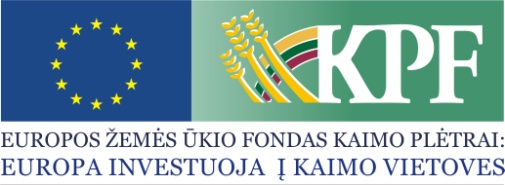 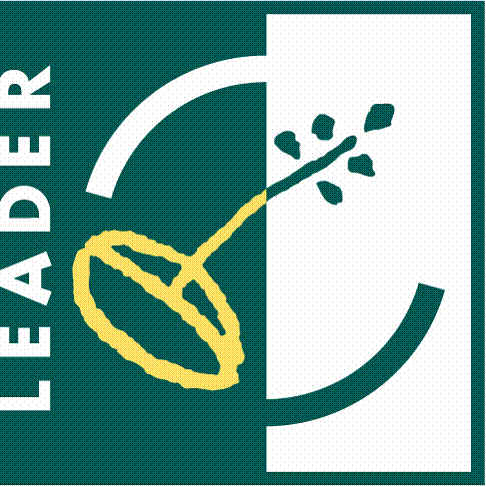 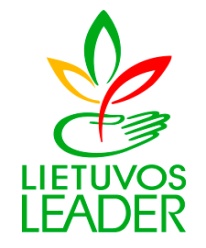 